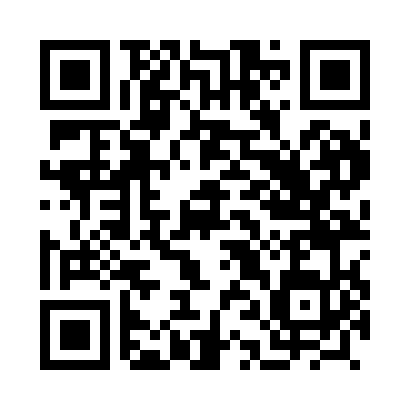 Prayer times for Achha Tar, PakistanWed 1 May 2024 - Fri 31 May 2024High Latitude Method: Angle Based RulePrayer Calculation Method: University of Islamic SciencesAsar Calculation Method: ShafiPrayer times provided by https://www.salahtimes.comDateDayFajrSunriseDhuhrAsrMaghribIsha1Wed4:265:5012:273:597:038:282Thu4:255:4912:263:597:048:283Fri4:245:4812:263:597:048:294Sat4:235:4812:263:597:058:305Sun4:225:4712:263:597:068:316Mon4:215:4612:263:587:068:327Tue4:205:4612:263:587:078:338Wed4:195:4512:263:587:078:339Thu4:185:4412:263:587:088:3410Fri4:175:4412:263:587:098:3511Sat4:165:4312:263:587:098:3612Sun4:155:4212:263:587:108:3713Mon4:155:4212:263:587:108:3714Tue4:145:4112:263:587:118:3815Wed4:135:4112:263:577:118:3916Thu4:125:4012:263:577:128:4017Fri4:125:3912:263:577:138:4118Sat4:115:3912:263:577:138:4119Sun4:105:3812:263:577:148:4220Mon4:095:3812:263:577:148:4321Tue4:095:3812:263:577:158:4422Wed4:085:3712:263:577:158:4523Thu4:085:3712:263:577:168:4524Fri4:075:3612:263:577:178:4625Sat4:065:3612:263:577:178:4726Sun4:065:3612:273:577:188:4827Mon4:055:3512:273:577:188:4828Tue4:055:3512:273:577:198:4929Wed4:045:3512:273:577:198:5030Thu4:045:3512:273:577:208:5031Fri4:045:3412:273:577:208:51